Golden City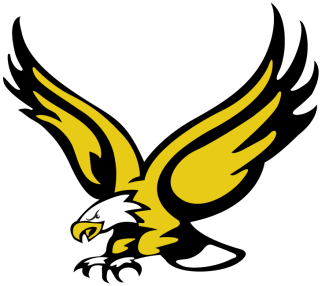 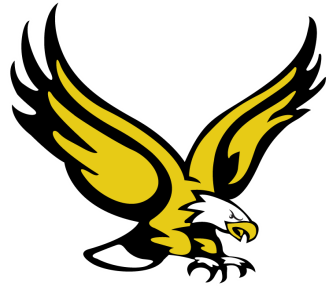 R-III School District Safe Return to In-Person Instruction and Continuity of Services Plan(SRCSP)2021-2022 School Year Aim High Soar Higher Revised and Board Approved December 20, 2021 We are getting ready!! We are working extremely hard to prepare for the opening of the school district this fall. We will continue to take a number of precautions to ensure the safest environment possible.   We also discovered that our absences and disruptions from other illnesses were significantly lowered this past year and we believe that is due in part to our healthy mitigation strategies that we put in place and will keep in place for the 2021-2022 school year.  There will more details and small tweaks to come as we proceed through the year but we believe this framework outlined in this document will help us build on the successes we had last school year.   The district returned to in-person learning in August of 2020 and we plan to continue to provide in-person instruction moving forward.  Our goal is to be open for 170 of the 170 days we have planned for the school year. Since the threat of COVID-19 is not gone, we have to continue to consider the health and safety of our students as well as our employees and the families surrounding each of them. We also know that parents need students to be at school so they can be at work and provide for their families. We want everything to go safely and smoothly - students learning, teachers and staff educating students, and parents able to return to the new normal. There are still going to be a lot of structure in place but with some slight relaxation of last year’s strategies.   Please understand, it is easier to put a lot into place first and slowly roll things back if we are having success rather than add new things on everyone in the middle of the year.   Thank you for your time and commitment to a safe school year. Golden City SchoolsGolden City R-III School DistrictEngagement Level Indicator DefinitionsGolden City R-III School District will use Level Indicators to define health and safety restrictions to provide guidelines for students, staff, parents, and community stakeholders. With guidance from the Barton County Health Department, Golden City R-III School District may adjust Engagement Level restrictions in the event of wellness needs or wide-spread transmission of COVID-19.  We will open the year on Level 2.Level 1.  Traditional School All classes will take place in school buildings. Staff and students will maintain normal routines and school safety/security procedures such as were in force prior to Covid-19. Parents, visitors, and guests follow all normal school security protocols.  *Upon Golden City R-III Schools returning to traditional school, full time virtual/online school will no longer be an option.Level 2.  Seated School with Health Precautions All classes will take place in school buildings. Extra cleaning and safety protocols for staff and students will be followed. There are restrictions on parents, visitors, and volunteers in the building to ensure the health of all students and staff.  Protocols for staff and students will be followed according to Return to Learn Re-entry Guidelines as outlined later in this document. All entrances to schools will be locked and restricted to staff and students.Level 3.  Remote Learning from Home.  Students will receive instruction online using Google Classroom. Teachers will use email, Zoom, Class Dojo and Remind to communicate with students and families. All buildings will be closed to students and all activities, sports and other events would be postponed or cancelled. Possibility of Shut Down of In-person LearningWhile we will start the 2021-2022 School Year at the aforementioned, Level 2 Indicator of In-Seat classes with the “Daily Precautions” and “Procedural Precautions” listed later in this document in force, it should be noted that our building could be “shut down” due to COVID-19 outbreaks, widespread quarantines or inclement weather.   We could also have groups of students or single students who are “quarantined” due to Covid-19 symptoms or exposure to others infected with the virus. Some items of note in dealing with these possibilities:Alternative Methods of Instruction (AMI) Learning: AMI refers to school courses taught online or off-site when triggered by a building closure. **AMI would also be implemented on an individual basis if/when a student has been in “direct contact” or test positive for COVID-19 and has to be quarantined for multiple days.**This alternative could be implemented for various reasons.  If the closure is due to inclement weather and we are able to switch over to AMI, we could have up to six days that we do not have to make up the day later in the school year.If Golden City R-III Schools are closed we will announce whether the day is an AMI day or not. For AMI days, all classwork will be delivered through AMI channels and it is expected that all work will be completed and will count towards the students’ semester grade.  (Early in the year, all staff will teach all students how to access course work through the internet so they will be prepared if we move to AMI). Access to AMI without Internet access.   Students without internet access will be given options of :written packets of the class information and assignments or “memory sticks” with lessons and student assignments down-loaded onto them for the student to take home and work “off-line” but complete the work with the computer, resave it to the memory stick and return that to school for grading.  If a student does not have access to the Internet they should contact their teacher(s) to determine the best option of gaining access to one of these two options. Mitigation Strategies Summary:Continuity of Services:The district returned to fully in-person learning in August of 2020 and continues to provide in-person instruction moving forward.If there are further interruptions of in-person instruction due to quarantine, isolation, or temporary school closures, the district will continue to provide instruction via distance learning. Students with disabilities will continue receiving services as outlined in their IEP.The LEA will continue to provide for the social, emotional, and mental health needs of students and staff during in-person instruction and during any interruptions of in-person instruction by ensuring our at-risk coordinator is available in person and virtually to all students and staff. The at-risk coordinator will conduct monthly guidance lessons for students in grades K-6 and is available by appointment and small group instruction to ALL students and staff. The district is also partnering with Healthy Nevada to provide social-emotional instruction to all staff and students.Periodic Revision:The LEA will periodically review and revise, if necessary, the SRCSP, no less than every six months at a public session of the school board. The next public meeting regarding this SRCSP will be during the June 2022 school board meeting.Understandable Language:The SRCSP is available in languages understandable to stakeholders. The SRCSP will be available in English in the district office and on the district website. Stakeholders who need a copy in another language may contact the office.Mitigation StrategyDistrict PlanMaskingMasks allowed but not required.  Masks must be worn on buses due to federal mandate. Physical distancing and cohortingSocial distancing when possibleMandatory seating chartsGrades K-8 will remain in cohorts as much as possible.Handwashing and respiratory etiquetteStudents will be frequently reminded to wash hands Handwashing taught and reinforcedSanitizer and tissue providedStudents taught to cover sneezes with elbow or tissues and proper disposalCleaning and maintaining healthy facilities, including improving ventilationIncrease cleaning for high-touch surfaces.Contact tracing is recommended Individuals who come into close contact with positive cases, but remain asymptomatic, can choose to keep students at home.   Students who display symptoms, as with any other sickness, need to stay home. Diagnostic and screening testingStudents and staff with concerning symptoms will be assessed by the nurse and sent home if necessary.Efforts to provide vaccinations to educators, other staff, and students, if eligibleDistrict communicates opportunities available in the community to become vaccinated if desired and offered on-site vaccination clinic.Appropriate accommodations for children with disabilities with respect to the health and safety policiesAccommodations as necessary or as mandated by Individual Education Plan